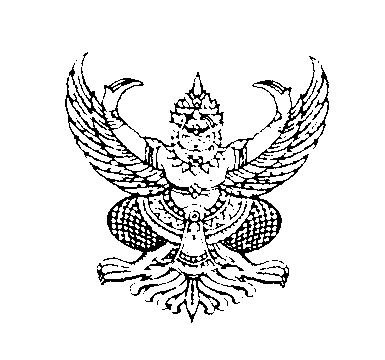 ประกาศเทศบาลตำบลห้วยยอดเรื่อง   เปิดเผยราคากลางโครงการตีเส้นจราจรพร้อมทางม้าลาย ถนนเพชรเกษม ในเขตเทศบาลตำบลห้วยยอด…………………………………………………………………………		ด้วยเทศบาลตำบลห้วยยอด จะดำเนินการจ้างตีเส้นจราจรพร้อมทางม้าลาย ถนนเพชรเกษม ในเขตเทศบาลตำบลห้วยยอดเพื่อให้การปฏิบัติถูกต้องตามระเบียบกระทรวงการคลังว่าด้วยการจัดซื้อจัดจ้างและการบริหารพัสดุภาครัฐ พ.ศ.2560 และหนังสือสำนักงาน ป.ป.ช.ด่วนที่สุดที่ ปช.0001.26/ว.0027  ลงวันที่ 19  กันยายน  2556 จึงขอเปิดเผยราคากลางโครงการตีเส้นจราจรพร้อมทางม้าลาย ถนนเพชรเกษม ในเขตเทศบาลตำบลห้วยยอดเป็นเงิน 153,000.- บาท (หนึ่งแสนห้าพันบาทถ้วน) รายละเอียดตามเอกสารแนบท้ายประกาศนี้ 		จึงประกาศมาให้ทราบโดยทั่วกัน			ประกาศ  ณ วันที่  18  เดือนกันยายน  พ.ศ. 2560(นายธวัชชัย  วรพงศ์พัฒน์)ตำแหน่ง  นายกเทศมนตรีตำบลห้วยยอดตารางแสดงวงเงินงบประมาณที่ได้รับจัดสรรและราคากลางในงานจ้างก่อสร้าง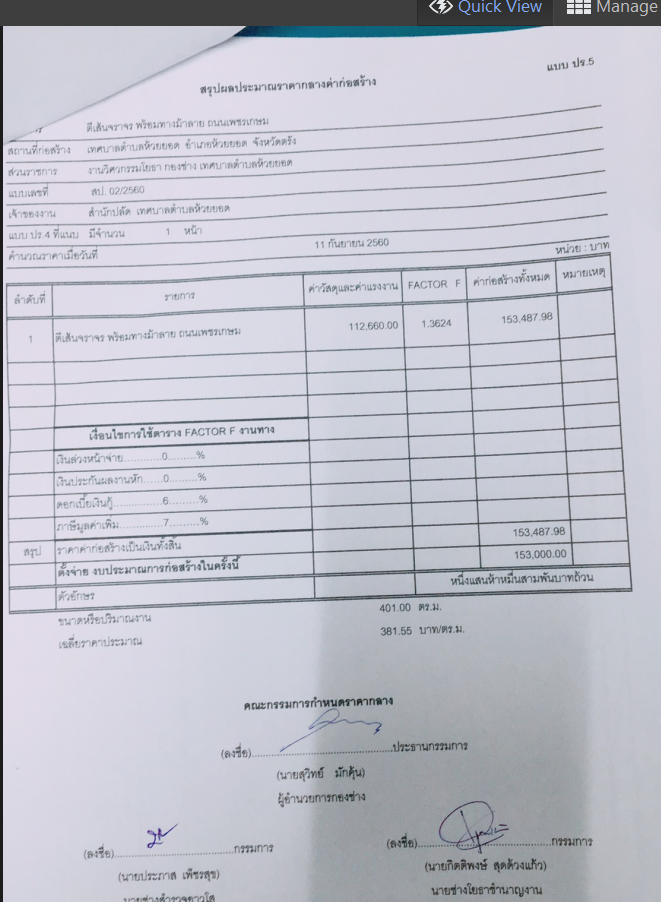 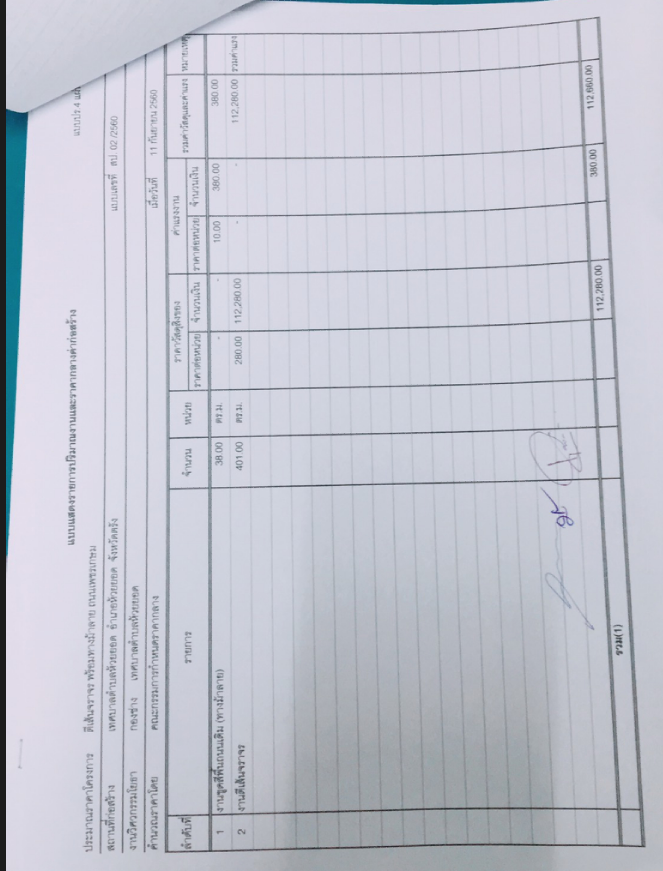 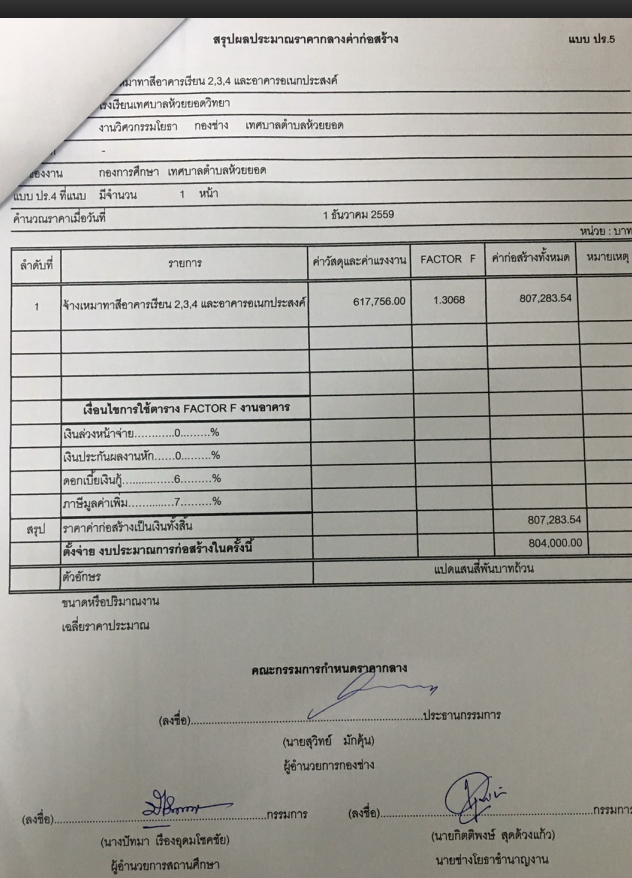 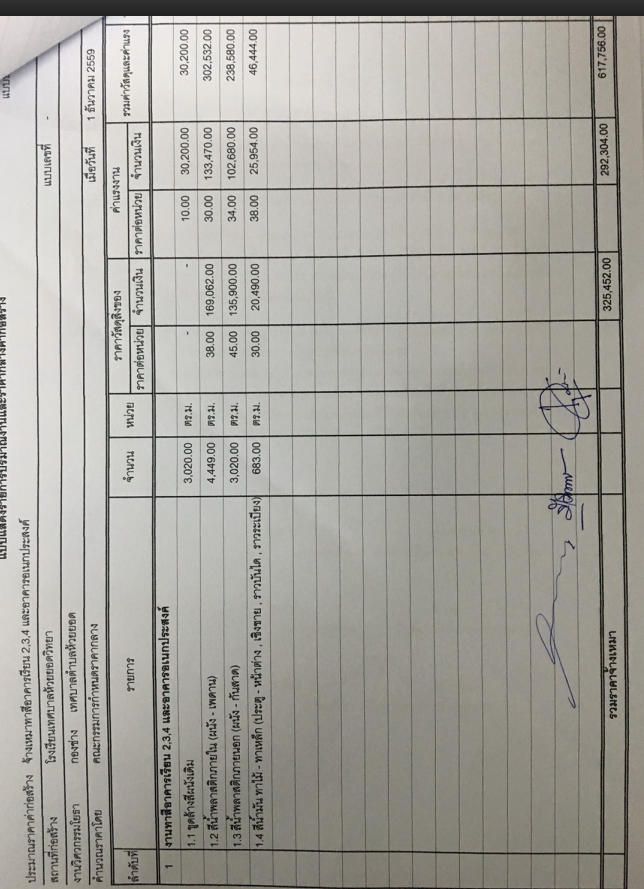 ชื่อโครงการตีเส้นจราจรพร้อมทางม้าลาย ถนนเพชรเกษม ในเขตเทศบาลตำบลห้วยยอดหน่วยงานเจ้าของโครงการ  เทศบาลตำบลห้วยยอดวงเงินงบประมาณที่ได้รับจัดสรร153,000.- บาท(หนึ่งแสนห้าหมื่สามพันบาทถ้วน)ลักษณะงานโดยสังเขปตีเส้นจราจร 401 ตร.ม. ขูดสีพื้นถนนเดิมทางม้าลาย 38 ตร.ม.ถนนเพชรเกษม ในเขตเทศบาลตำบลห้วยยอดราคากลางคำนวณ ณ วันที่3กันยายน  2560เป็นเงิน  153,000.- บาทบัญชีประมาณการราคากลาง5.1ปร.45.2ปร.5     6.  รายชื่อคณะกรรมการกำหนดราคากลาง          6.1 นายสุวิทย์  มักคุ้น          6.2 นายประภาส  เพ็ชรสุข          6.3 นายกิตติพงษ์  สุดด้วงแก้ว